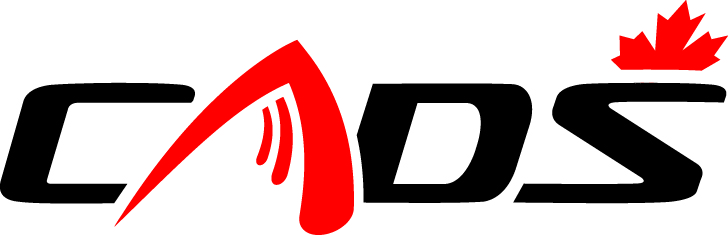 Canadian Association for Disabled SkiingNational Capital DivisionAnnual General MeetingNovember 1, 2017AGENDACall to order and credentials reportApproval of Minutes from previous AGM (November 2, 2016) Business arising from Minutes2016-2017 Financial StatementAppointment of Public Accountant for FY for 2017-2018Approval of all Actions by Board of Directors 2016-2017Present 2017-2018 BudgetApprove 2017-2018 Budget as PresentedPresident’s MessageBy-Law Amendment – nilProgram updatesReport by Chair of Nominating Committee regarding the election of the Board of DirectorsVoteIntroduce/Announce new Board MembersReconvene and Announce OfficersNew BusinessAdjournment